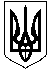 ОЛЕКСАНДРІЙСЬКА РАЙОННА ДЕРЖАВНА АДМІНІСТРАЦІЯКІРОВОГРАДСЬКОЇ ОБЛАСТІВІДДІЛ ОСВІТИНАКАЗвід 04.09. 2018 року							         		№ 294м. ОлександріяПро проведення Тижнів знань безпеки життєдіяльності в закладах освіти районуу 2018/2019 навчальному роціВідповідно до статті 11 Закону України «Про дорожній рух», статей 39-41 Кодексу цивільного захисту України, постанови Кабінету Міністрів України від 26.06.2013 року № 444 «Про затвердження Порядку здійснення навчання населення діям у надзвичайних ситуаціях», пункту 6.1.4. Положення про організацію роботи з охорони праці учасників навчально-виховного процесу в установах і закладах освіти, затвердженого наказом Міністерства освіти і науки України від 26.12.2017 року №1669 зареєстрованого в Міністерстві юстиції України 23.01.2018 року за № 100/31552, Правил пожежної безпеки в Україні, затверджених наказом Міністерства внутрішніх справ України від 30.12.2014 року №1417 та зареєстрованих у Міністерстві юстиції України 05.03.2015 року за № 252/26697, Правил пожежної безпеки для навчальних закладів та установ системи освіти України, затверджених наказом Міністерства освіти і науки України від 15.08.2016 року № 974, зареєстрованого в Міністерстві юстиції України 08.09.2016 року за № 1229/29359, на виконання розпорядження голови Кіровоградської обласної державної адміністрації від 10.01.2018 року № 10-р «Про основні заходи цивільного захисту області на 2018 рік» та з метою проведення цілеспрямованої просвітницької роботи з учасниками освітнього процесу навчальних закладів області щодо профілактики травматизму невиробничого характеру, виховання поважного ставлення до безпеки людини, усвідомлення необхідності вироблення навичок із дотримання правил поведінки в надзвичайних ситуаціях, що виникають при порушенні життєвого процесу в побуті, під час трудової діяльності чи в соціальному середовищі, удосконалення навичок працівників навчальних закладів щодо організації заходів із забезпечення збереження життя та здоров’я учнів в умовах надзвичайних ситуацій, підвищення рівня інформаційно- роз’яснювальної роботи з питань забезпечення безпеки життєдіяльності учасників освітнього процесу НАКАЗУЄМО:1. Затвердити склад робочої комісії з підбиття підсумків проведення Тижнів знань безпеки життєдіяльності в закладах освіти району (далі - Тижні) (додаток 1).2. Керівникам закладів освіти району:1) забезпечити проведення Тижнів відповідно до методичних рекомендацій (додаток 2) та у встановлені терміни:1-й Тиждень на тему «Молодь за безпеку дорожнього руху»                                        з 10 до 14 вересня 2018 року;2-й Тиждень на тему «Мала іскра-великий вогонь!»з 05 до 09 листопада 2018 року;	3-й Тиждень на тему «Без здоров’я немає щастя»з 11 до 15 лютого 2019 року;	4-й Тиждень на тему «Зробимо життя безпечним» ( у рамках якого проводяться тренування з учасниками освітнього процесу щодо надзвичайних ситуацій та дій під час виникнення пожеж, День цивільного захисту закладах освіти )з 15 до 19 квітня 2019 року;	5-й Тиждень на тему «У дорожніх правил канікул немає»з 20 до 24 травня 2019 року;2) надсилати до методичного кабінету відділу освіти в друкованому вигляді й на оптичних носіях підтверджуючі матеріали, що відображатимуть проведення заходів, з коментарями до них та копії публікацій в електронному вигляді у встановлені терміни:до 19 вересня та 14 листопада 2018 року;до 20 лютого, 23 квітня та 27 травня 2019 року;3) протягом навчального року організувати екскурсії, відвідування інформаційних центрів з питань цивільного захисту, підрозділів ДСНС України в області; 4) висвітлити питання запобігання невиробничому травматизму серед дітей при проведенні батьківських зборів в закладах загальної середньої та дошкільної освіти;5) поновити інформаційно-довідкові куточки з питань безпеки життєдіяльності в закладах освіти; 6) організувати проведення відкритих уроків з питань безпечної життєдіяльності та профілактики травматизму невиробничого характеру із залученням фахівців підрозділів та установ системи ДСНС України;3. Підпорядкованим підрозділам відділу  ДСНС України в області:1) надавати необхідну практичну допомогу педагогічним колективам закладів освіти району у підготовці проведення Тижнів відповідно до Положення;2) через засоби масової інформації організовувати транслювання звернення до батьків та учасників освітнього процесу щодо необхідності дотримання правил поведінки з безпеки життєдіяльності та в ситуаціях, що виникають при порушенні життєвого процесу в побуті, під час трудової діяльності чи в соціальному середовищі, об’єктів з масовим перебуванням людей тощо;3) залучати працівників навчально-методичного центру цивільного захисту та безпеки життєдіяльності для надання консультативно-методичної допомоги педагогічним працівникам під час підготовки та проведення заходів;4) проводити спільні рейди-перевірки під час Тижнів знань безпеки життєдіяльності в закладах освіти району та висвітлювати інформацію в засобах масової інформації.4. Методичному кабінету відділу освіти (Мартюшиній Т.Г.) :1) забезпечити участь працівників методичного кабінету у проведенні спільних рейдів-перевірок під час Тижнів у закладах освіти району;2) узагальнювати кращий досвід роботи навчальних закладів району з проведення Тижнів знань безпеки життєдіяльності та вибірково розміщувати їх на сайті відділу освіти.5. Контроль за виконанням даного наказу покласти на та головного спеціаліста відділу освіти Михайленко С.Л. Начальник                          		                 Головний спеціаліст відділу освіти Олександрійського міськрайонного                Олександрійської районної                                                                        відділу У ДСНС 	                                     	      державної адміністрації	                                           України у Кіровоградській області                  	 підполковник служби цивільного                      _______С. Михайленко   захисту____________ Д.О.Колісник				 Додаток 1Склад робочої комісії з підбиття підсумків проведення Тижнів  знань безпеки життєдіяльності у закладах освіти району                                                                                                                          Додаток 2 Методичні рекомендаціїщодо проведення Тижнів знань безпеки життєдіяльності узакладах дошкільної, загальної середньої, позашкільної,професійної (професійно-технічної) освіти тазакладах освіти обласного підпорядкуванняМетодичні рекомендації розроблені відповідно до Кодексу цивільного захисту України, на виконання розпорядження голови Кіровоградської обласної державної адміністрації від 10.01.2018 року № 10-р «Про основні заходи цивільного захисту області на 2018 рік» та з метою проведення цілеспрямованої просвітницької роботи з учасниками освітнього процесу навчальних закладів області щодо профілактики травматизму невиробничого характеру; виховання поважного ставлення до безпеки людини; усвідомлення необхідності вироблення навичок із дотримання правил поведінки в надзвичайних ситуаціях, що виникають при порушенні життєвого процесу в побуті, під час трудової діяльності чи в соціальному середовищі; удосконалення навичок працівників навчальних закладів щодо організації заходів із забезпечення збереження життя та здоров’я учнів в умовах надзвичайних ситуацій; підвищення рівня інформаційно-роз’яснювальної роботи з питань забезпечення безпеки життєдіяльності учасників освітнього процесу. Тижні знань безпеки життєдіяльності у закладах дошкільної, загальної середньої, позашкільної, професійної (професійно-технічної) освіти та закладах освіти обласного підпорядкування (далі – Тижні) проводяться з метою: - популяризації знань правил безпеки життєдіяльності дітей і здорового способу життя, вивчення правил пожежної безпеки та основ цивільного захисту; - формування вміння прогнозувати небезпечні ситуації та знаходити правильні рішення щодо безпечного виходу з цих ситуацій; - формування життєвих навичок здатності до адаптації, позитивної поведінки й подолання труднощів повсякденного життя; - прищеплення навичок обережної поведінки в довкіллі та бережливого ставлення до збереження свого здоров'я, життя та життя оточуючих; - активізації роботи з попередження дитячого дорожньо-транспортного травматизму, узагальнення та впровадження кращих форм і методів профілактичної роботи серед учасників навчально-виховного процесу; - виховання в дітей поваги до працівників різних професій; - навчання дітей спілкуванню та формування вміння звертатися за допомогою у відповідні органи; - набуття учнями власного досвіду зі збереження здоров’я з урахуванням фізичного стану; - проведення широкої роз’яснювальної та агітаційно-масової роботи серед дітей та батьків щодо дотримання правил безпечної поведінки. Організатори проведення Тижнів Управління ДСНС України у Кіровоградській області. Управління освіти, науки, молоді та спорту Кіровоградської обласної державної адміністрації. Комунальний заклад «Кіровоградський обласний інститут післядипломної педагогічної освіти імені Василя Сухомлинського». Навчально-методичний центр цивільного захисту та безпеки життєдіяльності в Кіровоградській області. Управління Державної автомобільної інспекції Міністерства внутрішніх справ України в Кіровоградській області. Державний заклад «Навчально-методичний кабінет професійно-технічної освіти у Кіровоградській області». Відповідальні за проведення Управління ДСНС України у Кіровоградській області, управління освіти, науки, молоді та спорту Кіровоградської обласної державної адміністрації. Комунальний заклад «Кіровоградський обласний інститут післядипломної педагогічної освіти імені Василя Сухомлинського». Органи управління освітою райдержадміністрацій, виконавчих комітетів міських рад міст обласного значення, міських, селищних, сільських рад об’єднаних територіальних громад. Директори дошкільних навчальних закладів. Директори закладів загальної середньої освіти. Директори закладів професійної (професійно-технічної) освіти. Директори закладів освіти обласного підпорядкування. Директори позашкільних навчальних закладів. Терміни проведення Тижні проводяться протягом навчального року в період: вересень – Тиждень знань Правил Дорожнього руху; листопад – Тиждень знань безпеки життєдіяльності; лютий – Тиждень сприяння здоровому способу життя та безпеки життєдіяльності; квітень – Тиждень знань безпеки життєдіяльності (у рамках якого проводяться тренування з учасниками навчально-виховного процесу щодо надзвичайних ситуацій та дій під час виникнення пожеж, День цивільного захисту у закладах загальної середньої та професійної (професійно-технічної) освіти); травень – Тиждень знань Правил Дорожнього руху. Організація проведення Тижнів Планування Враховуючи Умови та рекомендації, накази управління освіти, науки, молоді та спорту Кіровоградської обласної державної адміністрації, Управління ДСНС України у Кіровоградській області, накази органів управління освітою райдержадміністрацій, виконавчих комітетів міських рад міст обласного значення, кожен заклад планує проведення Тижнів у плані роботи закладу в розділі  «Організація навчально-виховного процесу» та в Комплексних заходах з безпеки життєдіяльності навчального закладу. За два тижні до початку: Готується наказ про проведення Тижня з визначенням відповідальних осіб. Розробляються Умови для закладу (відповідно до цих Умов і тематики Тижня). Повідомляється тематика Тижня учасникам освітнього процесу (нарада, педагогічна рада, нарада при завідувачеві, методична нарада, інформаційна лінійка). Складається графік (поденно) та план-сітка (за класами та групами) проведення Тижня. У наказі обов'язково потрібно вказати: - терміни й відповідну тематику проведення Тижня; - відповідальну особу за проведення Тижня; - робочу комісію, яка бере участь у проведенні Тижня та підбиває підсумки щодо рівня проведеної роботи вчителями-предметниками, класними керівниками, керівниками груп, учнями, вихованцями, визначає переможців; - графік (поденно) та план-сітка (за класами та групами) проведення Тижня. Умови повинні мати такі розділи: - загальні вимоги (на що спрямований); - мета; - завдання; - керівництво; - порядок проведення; - вимоги до матеріалів; - визначення переможців та нагородження; У процесі розробки Умов слід ураховувати: навчальні програми з курсів для загальноосвітніх навчальних закладів «Основи здоров’я» та «Захист Вітчизни», роботу закладу з безпеки життєдіяльності та розділ «Виховна робота»; стан та причини травмування дітей; рівень захворюваності, проблеми розповсюдження певних хвороб; забруднення навколишнього середовища; профілактику ВІЛ/СНІДу в Україні; проблему репродуктивного здоров'я, уміння учнівського колективу критично й творчо мислити, адекватно сприймати себе й оточення, приймати виважені рішення, будувати конструктивні стосунки, працювати в команді, розв'язувати проблеми та керувати стресами. Графік проведення Тижня: Розробляється поденно відповідальною особою за проведення Тижня (заступником з виховної роботи, методистом тощо) та затверджується директором, завідувачем закладу. Включає в себе загальні для навчального закладу заходи, розраховані на всі вікові групи дітей: - лінійки, присвячені відкриттю та підсумкам проведення Тижня; - загальні конкурси газет, малюнків, стіннівок; - тематичні екскурсії та екскурсії до інформаційних центрів з питань цивільного захисту, підрозділів ДСНС України у Кіровоградській області; - виховні заходи та класні години; - вистави; - виставки літератури, робіт; - змагання; - лекції представників Управління ДСНС України у Кіровоградській області, Державної автомобільної інспекції Міністерства внутрішніх справ України у Кіровоградській області, медичних працівників навчальних закладів тощо. План-сітка проведення Тижня: Складається відповідальною особою на основі поданої класними керівниками, керівниками та вихователями груп інформації і затверджується директором закладу. Включає в себе: - чітко визначені дні тижня, дату; - класи, групи; - конкретну тематику проведення заходів у кожному класі поденно (відкритий урок – тема, диктант – тема, виховна година – тема і т.д.). Проведення Тижнів Після підготовки перерахованої вище документації проводиться Тиждень. Представники державних органів надають практичну допомогу у проведенні Тижнів і направляють своїх працівників для їх безпосередньої участі в заходах. У проведенні Тижнів обов'язково бере участь кожен клас, група, гурток тощо. Кількість заходів на кожен клас, групу, гурток – не менше одного. Вимагається використання самостійно розроблених бесід та сценаріїв. Організаторам заходів надається повна самостійність, свобода творчості при підготовці заходу. Інструментарій для проведення Тижнів: - загальні лінійки, кінолекторії; - уроки знань; - день цивільного захисту; - комплексні заняття з охорони життя та здоров’я учнів; - бесіди; - виховні тематичні заходи; - конкурси: малюнків, плакатів, стіннівок, кросвордів, ребусів, прислів'їв, приказок, казок, віршів, малюнків на асфальті, фотоконкурси; - практичні заняття, вистави; - тренінгові заняття; - написання творів, оповідань, диктантів; - екскурсії; - професійні лекторські заняття; - перегляд відеоматеріалів; - проведення моніторингу обізнаності (тести, анкетування); - аналіз статистичних даних; - відвідування виставок; - змагання. Підбиття підсумків Підсумки підбиваються відразу після закінчення Тижня. Комісія, призначена наказом керівника закладу, переглядає матеріали проведених заходів, надані учасниками Тижня, та відмічає кращих серед педагогічних працівників, вихованців, учнів. Видається підсумковий наказ, де проводиться аналіз та надаються рекомендації щодо усунення виявлених недоліків. З відібраних комісією матеріалів оформляється окрема папка. Узагальнення та надання інформації Папка (буклет, брошура, портфоліо…) На обкладинці - інформативний заголовок: повна назва навчального закладу, Тиждень знань безпеки життєдіяльності на тему «_____________», дата проведення (число, місяць, рік), місто (район). У папці (буклеті, брошурі, портфоліо…): Копія наказу про проведення Тижня. Затверджені керівником закладу графік та план-сітка проведення Тижня. Матеріали (копії), надані учасниками Тижня. Аналіз проведення Тижня. Підсумковий наказ. Дошкільні, позашкільні навчальні заклади та заклади загальної середньої освіти як звіт про проведену роботу надають до органів управління освітою райдержадміністрацій, виконавчих комітетів міських рад міст обласного значення кращі матеріали на оптичних носіях і підтверджуючі матеріали, що відображатимуть проведення заходів, з коментарями до них та копії публікацій в електронному вигляді. Комісія вищевказаного органу узагальнює надані матеріали та кращі роботи надсилає до комунального закладу «Кіровоградський обласний інститут післядипломної педагогічної освіти імені Василя Сухомлинського» (науково-методична лабораторія основ здоров'я, безпеки життєдіяльності та охорони праці) у визначені терміни. Адміністрації закладів професійної (професійно-технічної) освіти та закладів освіти обласного підпорядкування надають кращі матеріали на оптичних носіях та підтверджуючі матеріали, що відображатимуть проведення заходів, з коментарями до них та копії публікацій в електронному вигляді безпосередньо до комунального закладу «Кіровоградський обласний інститут післядипломної педагогічної освіти імені Василя Сухомлинського» (науково-методична лабораторія основ здоров'я, безпеки життєдіяльності та охорони праці). Очікувані результати Визначити рівень профілактичної роботи з населенням щодо попередження травматизму в освітньому процесі й побутового характеру. Виховувати поважне ставлення до безпеки людини, усвідомлення необхідності вироблення навичок дотримання правил поведінки у надзвичайних ситуаціях. Проаналізувати рівень інформаційно-просвітницької роботи з питань забезпечення безпечної життєдіяльності учасників освітнього процесу. Порівняти результати, отримані в навчальних закладах, де впроваджуються інтерактивні методики, побудовані на формуванні у дітей та підлітків життєвих навичок, та в закладах, де використовуються традиційні методи навчання під час проведення Тижнів знань безпеки життєдіяльності. Зменшити рівень травмування дітей в освітньому процесі та в побуті Голова комісіїГолова комісіїМихайленко С.Л.Головний спеціаліст  відділу освіти Олександрійської райдержадміністраціїЧлени комісії:Члени комісії:Шабанова С.О.Фахівець ДПРЗ 2 Олександрійського міськрайонного відділу У ДСНС Кіровоградській областіФедоренко І.В.Методист відділу освіти з питань охорони праці та безпеки життєдіяльностіШкідін Н.Т. Методист відділу освіти з питань виховної роботиЛогвінова Л.Я. Методист відділу освіти  з питань дошкільної освітиКозир С.М.Методист відділу освіти з питань фізичної культуриДемченко О.В.Директор Центру дитячої та юнацької творчості